ОПЕРАТИВНЫЙ ЕЖЕДНЕВНЫЙ ПРОГНОЗвозникновения и развития ЧС, связанных с состоянием (изменением) погодных условий и РХБ обстановки на территории Краснодарского края на 15 июня 2015 года. Подготовлен на основе информации «КЦГМС» филиала ФГБУ «Северо-Кавказское УГМС», ФГБУ «СЦГМС ЧАМ», Кубанского БВУ, Государственного управления ветеринарии Краснодарского края, филиала ФГУ «Россельхозцентр» по Краснодарскому краю, Управление Федеральной службы по надзору в сфере защиты прав потребителей и благополучия человека по Краснодарскому краю1.Обстановка.1.1. Чрезвычайные ситуации.1.1.1. Метеорологическая: в прошедшие сутки в крае отмечалась умеренно жаркая погода без существенных осадков.Прогноз погоды представленный «КЦГМС» филиалом ФГБУ «Северо-Кавказское УГМС» на ближайшие сутки с 1800 14 июня 2015 г. до 1800 15 июня 2015 г.:По Краснодарскому краю:  Местами кратковременный дождь, гроза. Ветер восточный 4-9 местами порывы до 14 м/с. Температура ночью 17-22° местами при прояснении 11-16°; днем 25-30°, местами до 32°.На Черноморском побережье: днем местами кратковременный дождь, гроза. Ветер СВ, днем Ю, ЮВ 6-11 местами порывы до 15 м/с. Температура ночью 17-22°, днем 24-29°.По г. Краснодару: Вечером кратковременный дождь, гроза. Ветер В 5-10 м/с. Температура ночью 19-21°, днем 29-32°.На двое последующих суток 16-17 июня:По Краснодарскому краю: Местами кратковременный дождь, гроза. 16.06 в отдельных пунктах сильный дождь. Ветер переменных направлений 4-9м/с при грозе местами порывы до 16 м/с. Температура ночью 16-21°, местами при прояснении 12-17°; днем 25-30°На Черноморском побережье: ночью 18-23°, днем 23-28°.Предупреждение: 14-16.06 местами в восточной половине, северо-западных и центральных районах сохранится ВПО 4 класса (НЯ); местами в северо- западных районах (Приморско-Ахтарск) ожидается ЧПО 5 класса (ОЯ).1.2. Гидрологическая: существенных изменений на водных объектах края не наблюдалось. Уровни воды ниже отметок НЯ.Прогноз: в связи с ожидаемыми осадками возможны кратковременные подъемы уровней воды на юго-восточных и юго-западных притоках р.Кубань и на малых реках и водотоках Черноморского побережья.1.3. Геологическая: в норме.Прогноз: в связи с ожидаемыми осадками в предгорных и горных районах возможна активизация экзогенных процессов.1.4. Сейсмическая: в норме.	Прогноз: возможна сейсмическая активность на территории муниципальных образований: гг.Анапа, Геленджик, Новороссийск, Сочи.1.5. Техногенная:1.5.1. Обстановка по пожарам: за прошедшие сутки в крае произошло   5 пожаров. Пострадал 1,  погибших нет.1.5.2. ДТП: за прошедшие сутки на территории края произошло 5 ДТП. Пострадало 8 человек, погиб 1.1.5.3. ВОП: 13 июня: Ейский районВ 19.40 13.06.2015 от ОД ЕДДС МО Ейский район поступило сообщение о том, что г. Ейск в Таганрогском заливе в прибрежной полосе обнаружен снаряд (калибр .) времен ВОВ. Угрозы населению нет, силами полиции было выставлено оцепление, подана заявка в РВК на разминирование.Привлекаемые силы и средства: 5 чел. л/с и 2 ед. техники.1.6. Радиационная, химическая и бактериологическая: в норме.1.7. Биолого-социальная:1.7.1. Происшествия на водных объектах: за прошедшие сутки на водных объектах края утонувших нет.1.7.2. Эпидемиологическая обстановка: в норме.1.7.3. Эпизоотическая обстановка: в норме.1.7.4. Фитосанитарная обстановка: в норме.2. Прогноз чрезвычайных ситуаций.2.1 Природного характера.2.1.3. 15 июня на территории муниципальных образований: Апшеронский, Лабинский, Мостовский, Отрадненский, Туапсинский районы и гг. Горячий Ключ, Сочи существует вероятность возникновения ЧС и происшествий, связанных с:                             перекрытием автомобильных и железных дорог;повреждением опор ЛЭП и мостов, газо-, водо-, нефтепроводов, объектов жизнеобеспечения;разрушением жилых домов, строений, строительных площадок;возможным травматизмом и гибелью людей.Источник ЧС и происшествий – оползни, сели, обвалы, просадка грунта.   2.1.4. 15 июня на территории муниципальных образований: Приморско-Ахтарский, Каневской, Кореновский, Кавказский, Белореченский, Апшеронский, Северский районы, и МО Краснодар существует вероятность возникновения происшествий, связанных с:возникновением  очагов природных пожаров в лесополосах;увеличением количества ландшафтных пожаров.Источник происшествий – высокая пожароопасность 4 класса (НЯ).	                            2.2. Техногенного характера:13-14 июня в крае возможны ЧС и происшествия, связанные с:авариями на объектах ЖКХ, на объектах энергетики;гибелью людей в результате ДТП;гибелью людей на пожарах.2.3. Биолого-социального характера:ожидается распространение клещей и других насекомых, которые являются переносчиками опасных инфекций.существует вероятность возникновения несчастных случаев, связанных с гибелью людей на водных объектах края.На территории края существует вероятность возникновения новых очагов заболеваний: АЧС на свиноводческих предприятиях, сибирской язвой крупного рогатого скота на молочно-товарных фермах и в личных подсобных хозяйствах.3. Прогноз доведен до руководства края, глав администраций муниципальных образований, организаций и рекомендованы следующие превентивные мероприятия.Общие предложения:довести прогноз до глав городских и сельских поселений, руководителей туристических групп, руководителей предприятий, организаций, аварийно-спасательных формирований;проверить готовность аварийно-спасательных формирований и органов управления к выполнению задач по предупреждению и  ликвидации ЧС;проверить готовность средств эвакуации, техники, плавсредств;подготовить места эвакуации;проверить работу систем оповещения населения;организовать дежурство руководящего состава;поддерживать на необходимом уровне запасы материальных и финансовых ресурсов для ликвидации чрезвычайных ситуаций.По противооползневым мероприятиям:организациям энергоснабжения усилить контроль за функционированием трансформаторных подстанций, линий электропередач и технологического оборудования, находящихся в опасной зоне;проверить  систему связи и оповещения;	уточнить планы действий по предупреждению и ликвидации возможной ЧС;уточнить необходимость и местонахождение материально-технических средств необходимых для ликвидации возможной ЧС;организациям, эксплуатирующим авто и ж/д дороги усилить контроль за оползневыми участками, принять меры по своевременной расчистке дорог в случае сходов оползней.По противопожарным мероприятиям:организовать контроль пожарной обстановки и проведение в полном объеме превентивных мероприятий.По предупреждению ДТП:обеспечить готовность спасательных служб к реагированию на ДТП и аварии на других видах транспорта;совместно с территориальными органами ГИБДД МВД России реализовать меры по предупреждению возникновения ЧС и аварийных ситуаций на автомобильных трассах, в том числе организовать информирование населения о состоянии дорожного покрытия, плотности потоков дорожного движения на участках автотрасс и превентивное перераспределение потоков автомобильного движения и т. д.По противоэпизоотическим мероприятиям:организовать контроль по эпизоотической (АЧС, сибирская язва у крупного рогатого скота), эпидемиологической, фитосанитарной обстановках и проведение в полном объеме превентивных мероприятий.ОД ЕДДС доложить в письменном виде в оперативную дежурную смену Главного управления МЧС России по Краснодарскому краю по факсу 8-861-267-18-57 или на электронный адрес omip@cuks23.ru до 18.00 14.06.2015:время получения Ежедневного оперативного прогноза;список должностных лиц, кому доведено «В том числе ГИБДД, МВД, ДРСУ, Автодор» и время доведения;проведенные превентивные мероприятия;уточненный состав дежурных сил и средств.СОД ЦУКС ГУ МЧС Россиипо Краснодарскому краю подполковник  вн. службы			п/п			А.С. МалакейИсполнитель:И.А. Мороз322-01-033, 8(861) 268-67-93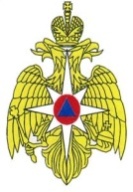 МЧС РОССИИ ФЕДЕРАЛЬНОЕ КАЗЕННОЕ УЧРЕЖДЕНИЕ «ЦЕНТР УПРАВЛЕНИЯ В КРИЗИСНЫХ СИТУАЦИЯХ ГЛАВНОГО УПРАВЛЕНИЯ МЧС РОССИИ ПО КРАСНОДАРСКОМУ КРАЮ» (ФКУ «ЦУКС ГУ МЧС России по Краснодарскому краю»)ул. Мира, 56, Краснодар,  350063, тел./fax: (861) 262-25-14cuks23@cuks23.ru«14» июня 2015 № 23/ _____17-4276На № _________ от ____________Главам муниципальныхобразованийКраснодарского края(через ЕДДС)